Packaging Slip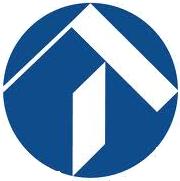 Packaging SlipPackaging SlipPackaging SlipDate: Date: Date: Date: Date: Date: Date: Date: Ship ToShip ToCustomer ID Customer ID Customer ID Bill ToBill ToCustomer ID Order DateOrder DateOrder DateOrder NumberOrder NumberOrder NumberJobJobItem #DescriptionDescriptionDescriptionDescriptionDescriptionDescriptionQuantityPlease contact Customer Service at with any questions or comments.Thank you for your business!  ,  Phone   Fax   Please contact Customer Service at with any questions or comments.Thank you for your business!  ,  Phone   Fax   Please contact Customer Service at with any questions or comments.Thank you for your business!  ,  Phone   Fax   Please contact Customer Service at with any questions or comments.Thank you for your business!  ,  Phone   Fax   Please contact Customer Service at with any questions or comments.Thank you for your business!  ,  Phone   Fax   Please contact Customer Service at with any questions or comments.Thank you for your business!  ,  Phone   Fax   Please contact Customer Service at with any questions or comments.Thank you for your business!  ,  Phone   Fax   Please contact Customer Service at with any questions or comments.Thank you for your business!  ,  Phone   Fax   